Лаборатория технологическая (информатика) 49,1 м2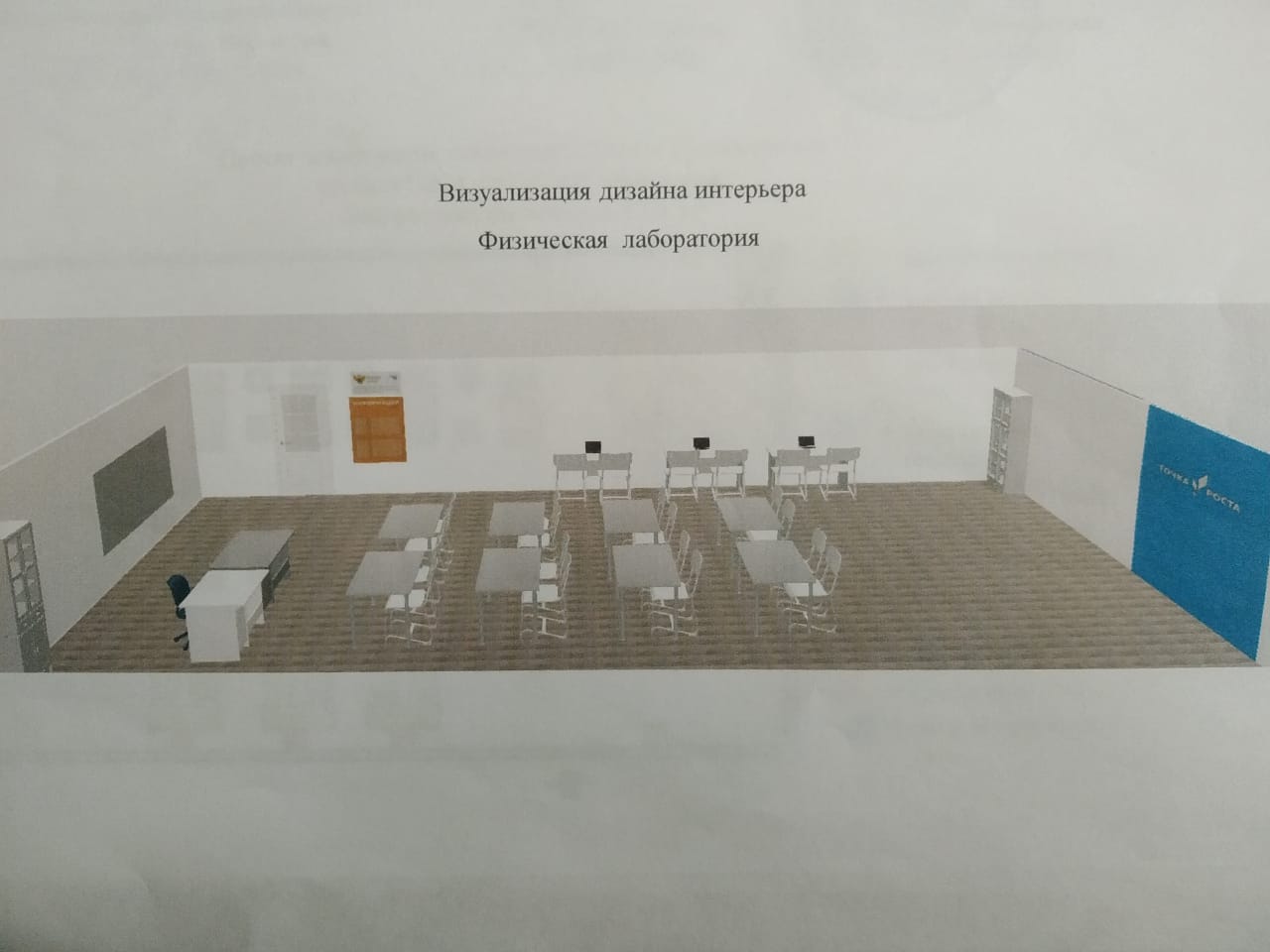 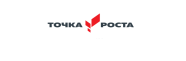 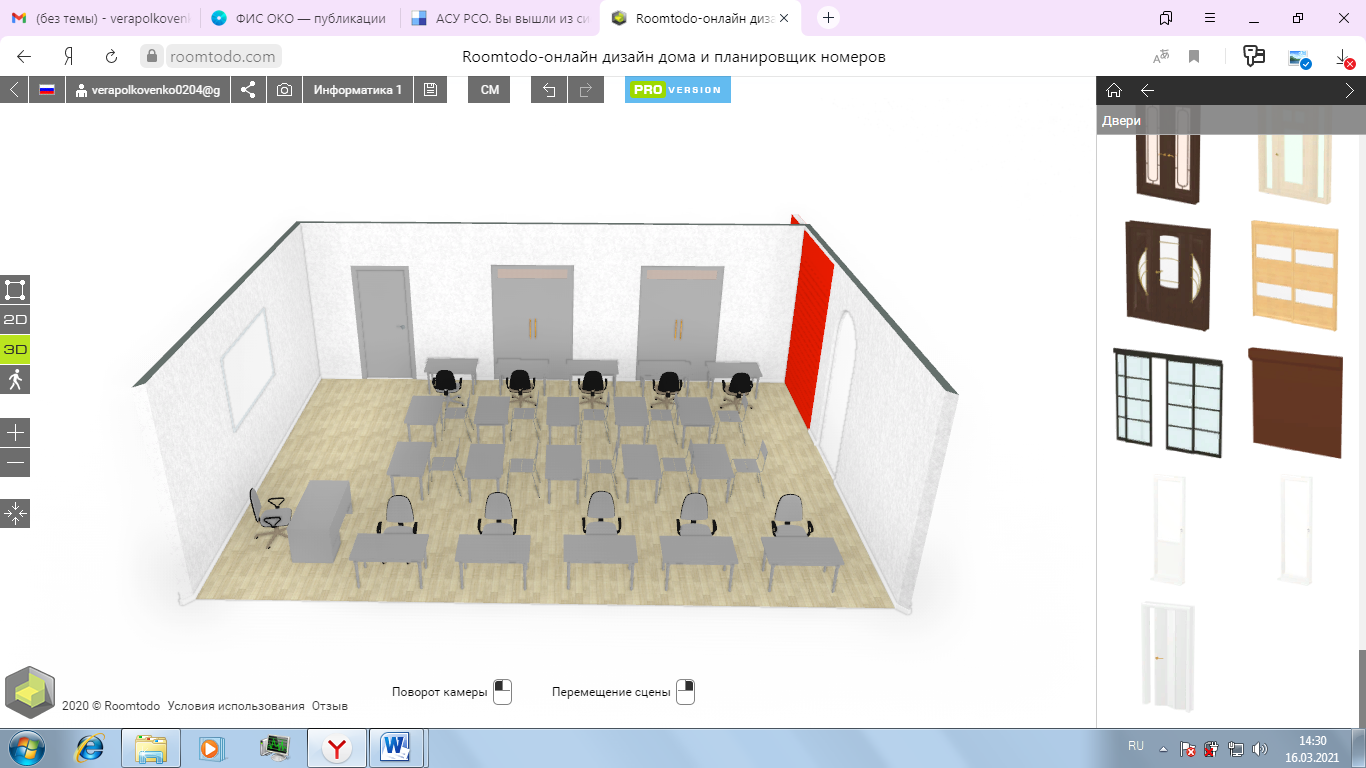 СогласованоГл. консультант МОиН СО_______________ Ю.В. Пряхина«______»__________ 2021 г.СогласованоИ.о. руководителяЮго-Западного управления МОиН СО_______________ М.А. Спирина«______»__________ 2021 г.СогласованоГлава м.р. Безенчукский_______________ В.В. Аникин«______»__________ 2021 г.